                           Interventions des Solistes au Concert du 26 mai 2018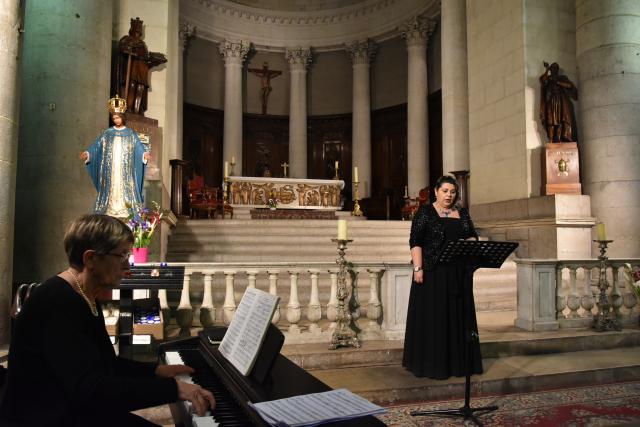 Madalina Spataru - Soprano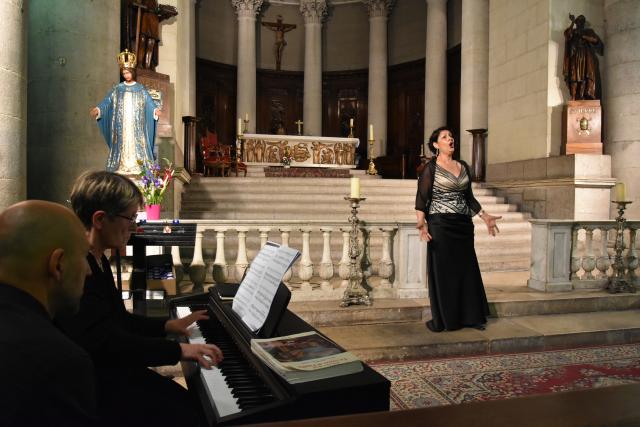 Sylvia Gigliotti - Mezzo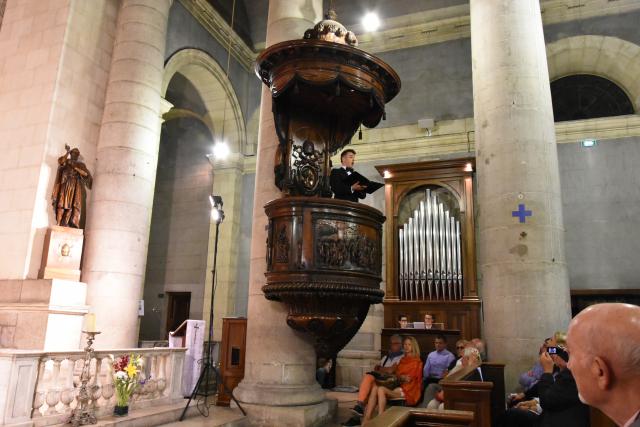 Jean-Christophe Born - Ténor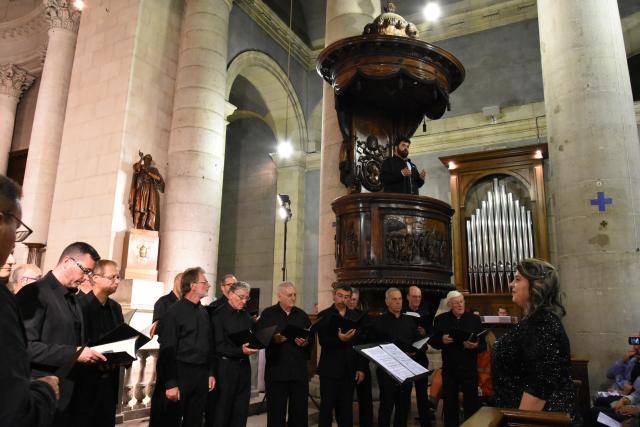 Nika Guliashvili – Basse  accompagné par les basses et les Ténors du Chœur, dirigés par Madalina Spataru.